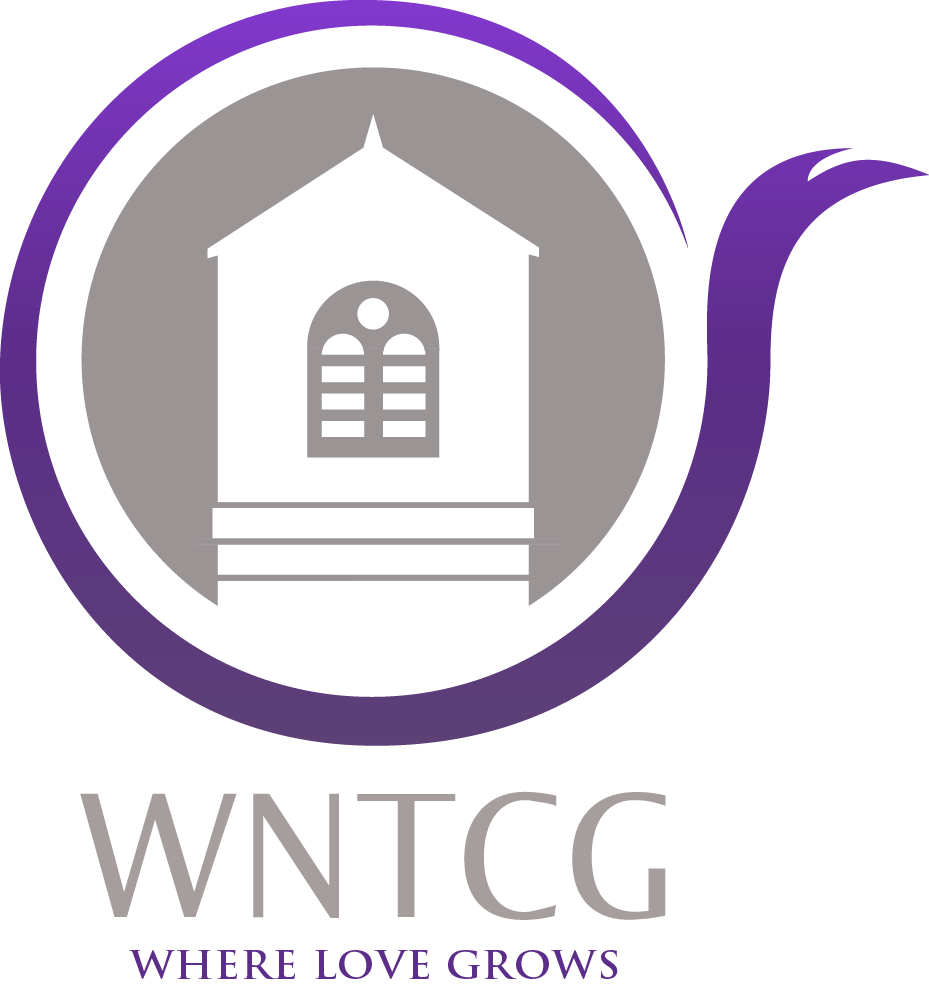 Willesden New Testament Church of God

TRIP RISK ASSESSMENT PACK  (TRAP)

CONTENTS OF THE PACKPART 1 : RISK ASSESSMENT VISIT FORMTable of recommended ratios are as follows:-1 adult to every 2 children  of nursery age  (3 - 4 years old)1 adult for every 4 children in reception class  (4 - 5 years old)1 adult for every 6 children in school year 1 to 3  (5- 8 years old)1 adult for every 10-15 children in years 4 to 6 (8 - 11 years old)1 adult for every 15 -20 children  in school year 7 onwards (11 - 16 years old)Guidance on visits covered in Health & safety of Pupils on Educational Visits available at 
www.teachernet.gov.uk (search for visits)            http://www.hse.gov.uk/services/education/school-trips.pdf Trip Organiser: ……………………………………………..…. Signature: ………………………..………………………. Date: …………………………..Safe Guarding Lead…………………….……………………  Signature……………………………….…………………… Date……………………………Pastor…………………….…………………..……….………       Signature……………………………….…………………… Date……………………………RISK ASSESSMENT PART 1 - CONTINUEDSigned _______________________________	Trip Organiser                            Date: _________________________Signed _______________________________ 	Safe Guarding Lead                  Date: _________________________Signed _______________________________ 	Pastor                                         Date: _________________________ PART 2  - PLANNING CHECKLISTPART 3  - OFF- SITE VOLUNTEER AGREEMENTTrips are an integral part of learning at our Church and may afford children in our care with opportunities which are outside their usual experiences. You will have an important role to play in the success and safety of this trip and we are thankful that you have volunteered your time.Please read, sign and return agreement.This is part of our Church Risk Assessment Planning and Safeguarding arrangements.Role of the Volunteer HelperTo be responsible and look after, in equal measure, all of the children in your group under the instruction of the Trip Organiser  of the trip.To stay with your allocated group of children, ensuring that their wellbeing and safety is maintained for the total duration of the trip.To promote polite, respectful and courteous behaviour towards each other and members of the general public. All are ambassadors of our Church.To ensure that your group keep up with the body of the Church group, be it walking, entering or exiting from transportation or following speakers for the trip.To contact  the Trip Organiser if there are issues with first aid, safety and/or behaviour. Working alongside Church workersChurch staff expect volunteers to:Comply with all of the above whilst being under the direct supervision of  Trip organiserShow a commitment to the group to which you are assigned, an interest in the focus of the visit and assist children in their learning by helping them to read signs/labels/information, asking questions that encourage children to think about the task and help to explain the areas of interest.Follow guidance from the Trip OrganiserWhat is not permitted:Volunteers are not allowed to bring additional children e.g. siblings or children in the care of the volunteer on the trip.Volunteers are not allowed to smoke, drink alcohol or engage in any illegal practices whilst undertaking their volunteer duties.Volunteers are not permitted to take photographs of children or use their mobile phones to take or receive personal calls whilst supervising children.Volunteers are not allowed to give/buy their group treats e.g. ice creams, biscuits, sweets – before, during or after the trip.Volunteers are not permitted to leave the main group they are assigned to, without first seeking the permission of a Trip OrganiserFirst AidYou will be informed if any child in your group has medication/additional needs. If medicine needs to be administered, this will be done by an authorised church worker unless you are the Parent/ Carer of the child who requires medicine, in which case you will be asked to administer this and be responsible for carrying the medicine.All other medicines and first aid box(es) will be carried by authorised designated church worker EmergenciesIf an emergency arises, you are expected to inform  the Trip Organiser as soon as possible.If you have become separated from the rest of the church  party, please telephone one of the Trip Organiser on your contact list or telephone the Admin Office 0208 459 7674 Option 1.I have read the Offsite-Volunteer Agreement.I agree to the terms and conditions as stated in the agreement.I will support the children in enjoying the trip and actively contribute to the smooth running of the event.I will treat any information I may hear about children as confidential and will not discuss or disclose it Signed:                       _______________________________Name (in CAPITALS):  _______________________________Date:                           _______________________________Willesden New Testament Church of God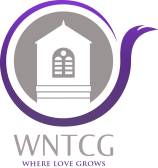 179 High Road, Willesden, London NW10 2SDAdmin Office: 165-167 High Road, Willesden, London NW10 2SGT: +44 (0) 208 459 7674  | E: admin@wntcg.org  | W: www.wntcg.org                                                                                                                       Date of this letter :_______________________________Dear Parents/Carers,Trips and activities organised by our Church  support your child’s learning and development both on the day of the trip/experience and afterwards.  At WNTCG we expect all children to attend the trips/ activities to enhance their learning.All church workers on this trip have a current DBS and your child will be supervised at all timesA Risk assessment Form has been completed for this trip.To read our safeguarding Policy please visit www.wntcg.org/safeguarding
We will need parent helpers for this trip, if you are able to come please tick the slip below and return it to the Trip Organiser.  The Trip Organiser will inform you if we need your assistance.All children will need to have a packed lunch, no glass bottles or fizzy drinks.  Please use the space on the Reply slip to let us know if  your child has an allergy or needs to bring medicine / tablets/Please ensure your child is dressed appropriately for this trip/activity.  Yours faithfullyName of Trip Organiser:________________________________________       Contact Number:___________________________
All permission slips must be returned to the Trip Organiser before your child’s trip. We must have written permission for your child or they will be unable to attend the trip.                                                   PARENT/CARERS PERMISSION SLIP

Trip To:____________________________________________________                Date of Trip: ____________________________Child’s Name :_______________________________________________               Age of Child:_____________________________
Name of Parent/Carer ________________________________________        I am able to help on the trip    YES            NO:        

Address:_________________________________________________________________________________________________Parent/Carer Signature: _______________________________________    Relationship to the child:_______________________Telephone Number: __________________________________     E mail: ______________________________________________

My Child has the following physical and/or medical concerns including allergies:

____________________________________________________________________________________________________

____________________________________________________________________________________________________
WILLESDEN NEW TESTAMENT CHURCH OG GOD
ACCIDENT/INCIDENT REPORT FORM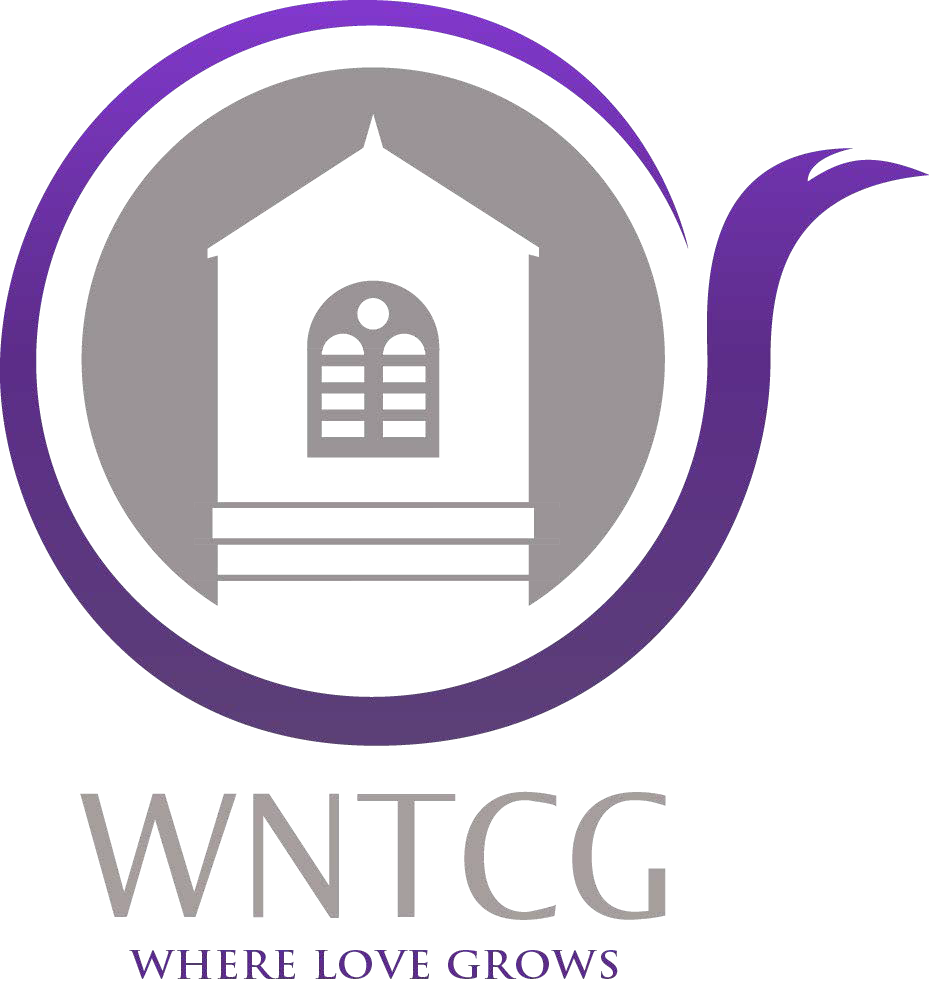  Instructions: Trip Organiser  and adult witnessing the accident/incident should complete this form

SIGNATURES ARE TO BE OBTAINED.   All witnesses to accident/incident are to submit a written statement to attach to this formRevised: 01/07/2020PART 1Trip Risk Assessment Form  The Trip organiser must ensure Part 1-2 are  be fully completed and signed off BEFORE any Letters are sent outPage 2-4PART 2Trip  Planning Check ListMust be completed by the Trip Organiser and shared with workers supervising the childrenTrip Organiser must have read the Safe Guarding Policy and  seen evidence of  current  Staff  DBS  Page 5PART 3Off- Site Volunteer Parent AgreementTrip Organiser must consult with the Pastor and safeguarding Lead about a Parents suitability to be  a Trip Volunteer BEFORE the Off-site Volunteer Agreement is sent out to a Parent
Page 6-7PART 4Trip Letter to ParentsTrip Organiser must consult with the Pastor and Safeguarding Lead to ensure Trip letter to Parents fully meets all requirements Page 8PART 5Trip Accident/Incident  Report Trip Organiser complete the report within 24 hours of the  Accident/IncidentPage 9Name of Ministry/Department organising the trip/visit/activityPlace or places to be visited and a list of the activities that children will be involved inDate of visit.Contact details of venue(a)  Time of departure.(b)  Time of return.Short statement of travelling arrangements also including times to and from the destination/s  Include expectations for children drop off and pickup  by parents
 
(more detail will be required later in this document)Names of staff  with current DBS attending the trip and supervising the children at all timesNames, addresses and status of  parents acting as approved escorts. – Attach a copy of the signed 
Off-site  Volunteer Agreement for each parentNumber of children  in the party grouped according to Age.  Ratio of Adults to number of children according to age group
Use Recommended Ratio table belowNames  of any children in attendance with Specials Needs whether it be physical, medical, allergies, learning difficulties 
(more detail will be required later in this document)Please  indicate whether you have had approval of the Pastors and CPC and Head of Department,  SafeGuarding LeadHAZARDWHO MAY BE AFFECTEDCONTROL MEASURES AND PRECAUTIONSANY FURTHER ACTIONList significant hazards which may result in serious harm All ChildrenList existing controls or note where the information may be found. (e.g. Information, instruction, training, systems or procedures)List the risks which are not adequately controlled and proposed action where it is reasonably practicable to do more.Trip RegistersAll Children Names and gender  and Parents contact number A paper register must be taken by named  authorised member/s  of staff  on the trip a)before  departing  b)upon arrival at the destination,c)upon leaving  the destination and  d)arrival back Parents acting as escorts must not take a register and must not be put in charge of a group of childrenFully completed Paper registers must be kept by the Trip Organiser or a named  authorised member of staff.
Ensure children are registered in their groups with a physical check being made that children are present and accounted for at all timesAccident/
Incident Report FormAll ChildrenBlank copies of the Accident/Incident Report Forms should be kept in the Register folderTrip Organiser must complete the report within 24 hours of the  Accident/Incident along with any Witness statementsType of transportWill transport be required?
If so what type of transport?
How long will the journey be?
How suitable will the  transport for the children?What special safety measures will need to  be put in place.Journey to and from the destinationAllReminders given regarding walking in pairs and stopping at junctions. Adults spread throughout the lines. Lead worker to walk in front of the children. Will alert tube/bus drivers on every tube/bus we use so that they may hold the doors. Will children be wearing high vis bibs and instructed. Leading adults to supervise groups at all times. Adults are going to talk to the children about staying away from yellow lines on the platform. Adults will be holding hands of targeted children when getting on/ off the transportMedical problems:Names of all Children with medical problems 
List of medicines / tablets / EpiPen etcMedical bag to be carried by Trip Organiser or an authorised Adult.Taxi to be called to closest hospital: Please insert name, address and contact number for the nearest hospital in the event of an emergency.Physical problemsNames of all Children with physical problemsHow does the transport and place to be visited  cater for the children listed. Will the child/ren require one to one attendance throughout the trip.
What special measures have been put in place.Food Allergy problemsNames of all Children with Food Allergy problemsList of all Food AllergiesWhat special measures have been put in place.Learning & behavioural difficultiesAll ChildrenList of all children with Learning/behavioural difficultiesWhat special measures have been put in place.Eating arrangementsAll ChildrenWhat lunch/eating  arrangements have been made for the children
Where will the children eat  and at what times.
It is expected that all workers /adults will eat with and supervise the children at all times
What special measures will  be taken for children with allergies and/or special needs
Ensure the letters that will be sent out to parents include requests for information on food allergies. It might be best for children to bring packed lunches from home and not buy food while on the trip to ensure  food safety and adherence.Safety on site All workersTrip Organiser must check that ALL workers on the visit have a current DBS 
All parents escorting the children on the trip have signed the Agreement form.
A qualified First-Aider is on the tripSupervising adults will discuss importance of staying with partner prior to entering  Children will be reminded of safety precautions TerrorismAllIn the case of a terrorist attack, adults will move the children away from the source of danger and stay with them at all times. Follow instructions from the emergency services.Seek out Safe Haven venue: (Please insert the name and address of the nearest  Police Station or Safe Place that you could go to in the event of a serious incident/terrorist attack-make a telephone before the trip to check that this is ok) Alternative routes in the event of transport links being effected: Add 2 alternative routes back to church in the event that transport is disrupted. 1.2.Injury onsite or en route to destinationAll Remind children and helpers of being alert when leaving the tube and stations. Ensuring all are looking and listening to instructions before crossing roads to prevent risk of injury.If injury occurs, trained first aider to deliver support where needed or to notify  Trip Organiser  and or emergency services if required.First Aider: (Add the name of any first aiders on the trip) Inappropriate behaviour of children at the venue.AllFocus Children will be in  specific Adult led  groups. In the unlikely case of poor behaviour workers and supporting adults will use the  appropriate behaviour policy to control the situation or bring child to the Group leader in Charge. Children will be reminded beforehand about the regulations in and around the place you will be visiting.If in the unlikely case a child is acting very poorly and becoming a danger to others the Trip Organiser will contact the Parents  for advice and the child will be separated from the group and stay with an authorised adult and Parents might be asked to collect their children and take no further part in the activity.DestinationHow many ChildrenHow many adultsTrip OrganiserResponsibility of:t8 weeks before tripAgree trip and date  Head of MinistryPlan costing  and affordability of trip PRIOR to placing any bookingTrip OrganiserTrip booked with providerTrip OrganiserGet cost comparison by 2 -3 different companies BEFORE booking TransportTrip OrganiserTrip Letters to Parents to be checked by Head of Ministry before sending out LetterHead of MinistryComplete Risk Assessment of  trip Venue Trip OrganiserSafe haven found, permission acquired and added to risk assessment Trip OrganiserThree weeks before tripCollect permission slips from parents  Trip OrganiserCreate a Trip register  Trip OrganiserCreate a list of children with physical , medical,  food, behavioural problemsTrip OrganiserSend out reminders for any outstanding payments  Trip OrganiserTrip Organiser must consult with the Pastor and safeguarding Lead about  Parents suitability to be a Volunteer. A decision is made which parents can be given Volunteer Agreement Trip Organiser
Head of Ministry
Pastors
Safeguarding LeadTrip Organiser must check all staff going on trip have a current DBS, and have read through the Safeguarding  Policy. Organised for a trained First-Aider to be on the tripTrip OrganiserOne week before tripMeet with volunteer parents -  read over volunteer agreement  and get signatures Trip OrganiserCheck Transport has been paid, and any money needed  for the trip has been collectedTrip Organiser Admin OfficeDay before tripCollect First Aid box(es) and check First-Aid boxes/bags are adequate for the tripTrip OrganiserLeave copy of Itinerary and contact details with the Admin office  Trip OrganiserCall coach company- check arrival time Trip OrganiserOn the day of tripArrange Registration of children as they are dropped off by parentTrip OrganiserAllocate group leaders . Put children in allocated groups. Ensure Adult  to Child ratio is adhered to. Trip Organiser
Church workersFinal check of children’s pocket  money / clothing / bags etc. Trip OrganiserEnsure children have had an opportunity to visit a toilet. Trip OrganiserCheck Coach (e.g. seat belts etc.) Trip OrganiserTake registers before departure, on arrival at venue, on leaving the venue, arrival to churchTrip OrganiserBlank copies of the Accident/Incident Report Forms should be kept in the Register folderTrip OrganiserOn arrival check availability of first Aid provision and ensure all adults are aware of it Trip OrganiserEnsure all children are fully supervised at all times  during all activities including LunchAll workers and VolunteersTake registers when leaving venue and estimated time of arrival Trip OrganiserOn arrival back  all workers and volunteers are expected to keep children in an orderly group and fully supervise the children as parents meet and collect their child/ren.  All workers and VolunteersOff-Site Volunteer Parent AgreementONE-DAY Trip toTrip organised by (Ministry/ Department)Age GroupDate and Time of TripTime children will leave Church at
(see  address in this Letter head)Children will return back to the Church atRecommended  amount of  pocket moneyThe cost of the trip isPayments must be made before (Date)Travel arrangementsINJURED PERSON’S NAME:   	
VENUE/SITE:                                                   AGE:           DATE OF BIRTH:                         SEX    M       FNAME OF PARENT OR GUARDIAN(if applicable): 			
 ADDRESS:		     PARENTS WORK PHONE:	HOME PHONE:  		INJURED PERSON’S NAME:   	
VENUE/SITE:                                                   AGE:           DATE OF BIRTH:                         SEX    M       FNAME OF PARENT OR GUARDIAN(if applicable): 			
 ADDRESS:		     PARENTS WORK PHONE:	HOME PHONE:  		INJURED PERSON’S NAME:   	
VENUE/SITE:                                                   AGE:           DATE OF BIRTH:                         SEX    M       FNAME OF PARENT OR GUARDIAN(if applicable): 			
 ADDRESS:		     PARENTS WORK PHONE:	HOME PHONE:  		INJURED PERSON’S NAME:   	
VENUE/SITE:                                                   AGE:           DATE OF BIRTH:                         SEX    M       FNAME OF PARENT OR GUARDIAN(if applicable): 			
 ADDRESS:		     PARENTS WORK PHONE:	HOME PHONE:  		INJURED PERSON’S NAME:   	
VENUE/SITE:                                                   AGE:           DATE OF BIRTH:                         SEX    M       FNAME OF PARENT OR GUARDIAN(if applicable): 			
 ADDRESS:		     PARENTS WORK PHONE:	HOME PHONE:  		INJURED PERSON’S NAME:   	
VENUE/SITE:                                                   AGE:           DATE OF BIRTH:                         SEX    M       FNAME OF PARENT OR GUARDIAN(if applicable): 			
 ADDRESS:		     PARENTS WORK PHONE:	HOME PHONE:  		DATE OF ACCIDENT:DATE OF ACCIDENT:DATE OF ACCIDENT:DATE OF ACCIDENT:DATE OF ACCIDENT:TIME:	AM	PMPLACE OF ACCIDENT:PLACE OF ACCIDENT:PLACE OF ACCIDENT:PLACE OF ACCIDENT:PLACE OF ACCIDENT:PLACE OF ACCIDENT:TRIP ORGANISER:TRIP ORGANISER:TRIP ORGANISER:TRIP ORGANISER:ADULT WITNESS:ADULT WITNESS:NATURE OF INJURYAbrasion	  Fracture Amputation          Laceration Asphyxiation       Poisoning Bite	PunctureBruise	ScaldsBurn	Scratch Concussion	Shock (Elec) Cut	SprainDislocation	Other (Specify)Abrasion	  Fracture Amputation          Laceration Asphyxiation       Poisoning Bite	PunctureBruise	ScaldsBurn	Scratch Concussion	Shock (Elec) Cut	SprainDislocation	Other (Specify)DESCRIPTION OF THE ACCIDENTList specifically unsafe acts and unsafe conditions existing. Specify any tool, machine or equipment involved.How did accident happen? What was student doing?
Where was the student? DESCRIPTION OF THE ACCIDENTList specifically unsafe acts and unsafe conditions existing. Specify any tool, machine or equipment involved.How did accident happen? What was student doing?
Where was the student? DESCRIPTION OF THE ACCIDENTList specifically unsafe acts and unsafe conditions existing. Specify any tool, machine or equipment involved.How did accident happen? What was student doing?
Where was the student? PART OF BODY INJUREDAbdomen	Eye             LegAnkle	Face            MouthArm	Finger        WristBack	Foot           NoseChest	Hand         ScalpEar	Head         ToothElbow	Knee         OtherAbdomen	Eye             LegAnkle	Face            MouthArm	Finger        WristBack	Foot           NoseChest	Hand         ScalpEar	Head         ToothElbow	Knee         OtherDESCRIPTION OF THE ACCIDENTList specifically unsafe acts and unsafe conditions existing. Specify any tool, machine or equipment involved.How did accident happen? What was student doing?
Where was the student? DESCRIPTION OF THE ACCIDENTList specifically unsafe acts and unsafe conditions existing. Specify any tool, machine or equipment involved.How did accident happen? What was student doing?
Where was the student? DESCRIPTION OF THE ACCIDENTList specifically unsafe acts and unsafe conditions existing. Specify any tool, machine or equipment involved.How did accident happen? What was student doing?
Where was the student? NAMES OF OTHERS INVOLVED IN ACCIDENT: NAMES OF OTHERS INVOLVED IN ACCIDENT: NAMES OF OTHERS INVOLVED IN ACCIDENT: NAMES OF OTHERS INVOLVED IN ACCIDENT: NAMES OF OTHERS INVOLVED IN ACCIDENT: NAMES OF OTHERS INVOLVED IN ACCIDENT: IMMEDIATE ACTION TAKENIMMEDIATE ACTION TAKENFirst Aid Treatment		by (name)  		  Name of First Aider	by (name)  	Sent home	 ____________ by (name)  	  Sent to Doctor______ 	by (name)  ____________________________________________________________Doctor's	name					Sent to hospital		 	by (name)  	Name of hospital		 		First Aid Treatment		by (name)  		  Name of First Aider	by (name)  	Sent home	 ____________ by (name)  	  Sent to Doctor______ 	by (name)  ____________________________________________________________Doctor's	name					Sent to hospital		 	by (name)  	Name of hospital		 		First Aid Treatment		by (name)  		  Name of First Aider	by (name)  	Sent home	 ____________ by (name)  	  Sent to Doctor______ 	by (name)  ____________________________________________________________Doctor's	name					Sent to hospital		 	by (name)  	Name of hospital		 		First Aid Treatment		by (name)  		  Name of First Aider	by (name)  	Sent home	 ____________ by (name)  	  Sent to Doctor______ 	by (name)  ____________________________________________________________Doctor's	name					Sent to hospital		 	by (name)  	Name of hospital		 		WAS PARENT NOTIFIED?	YES	NO	N/A	                 TIME:	AM	PMWAS PARENT NOTIFIED?	YES	NO	N/A	                 TIME:	AM	PMWAS PARENT NOTIFIED?	YES	NO	N/A	                 TIME:	AM	PMWAS PARENT NOTIFIED?	YES	NO	N/A	                 TIME:	AM	PMWAS PARENT NOTIFIED?	YES	NO	N/A	                 TIME:	AM	PMWAS PARENT NOTIFIED?	YES	NO	N/A	                 TIME:	AM	PMNAME OF PERSON NOTIFIED:NAME OF PERSON NOTIFIED:NAME OF PERSON NOTIFIED:NAME OF PERSON NOTIFIED:NAME OF PERSON NOTIFIED:NAME OF PERSON NOTIFIED:BY WHOM?BY WHOM?BY WHOM?BY WHOM?BY WHOM?BY WHOM?ACTION REQUESTED BY PERSON NOTIFIED: ACTION REQUESTED BY PERSON NOTIFIED: ACTION REQUESTED BY PERSON NOTIFIED: ACTION REQUESTED BY PERSON NOTIFIED: ACTION REQUESTED BY PERSON NOTIFIED: ACTION REQUESTED BY PERSON NOTIFIED: SIGNATURE OF TRIP ORGANISER:SIGNATURE OF TRIP ORGANISER:SIGNATURE OF TRIP ORGANISER:SIGNATURE OF TRIP ORGANISER:SIGNATURE OF TRIP ORGANISER:SIGNATURE OF TRIP ORGANISER:SIGNATURE OF PERSON COMPLETING FORM(WITNESS):SIGNATURE OF PERSON COMPLETING FORM(WITNESS):SIGNATURE OF PERSON COMPLETING FORM(WITNESS):SIGNATURE OF PERSON COMPLETING FORM(WITNESS):SIGNATURE OF PERSON COMPLETING FORM(WITNESS):SIGNATURE OF PERSON COMPLETING FORM(WITNESS):DATE SIGNED:	SAFEGUARDING LEAD INFORMED:  YES	NODATE SIGNED:	SAFEGUARDING LEAD INFORMED:  YES	NODATE SIGNED:	SAFEGUARDING LEAD INFORMED:  YES	NODATE SIGNED:	SAFEGUARDING LEAD INFORMED:  YES	NODATE SIGNED:	SAFEGUARDING LEAD INFORMED:  YES	NODATE SIGNED:	SAFEGUARDING LEAD INFORMED:  YES	NO